      ПОСТАНОВЛЕНИЕВ целях приведения Положения «Об организации библиотечного обслуживания населения, комплектования и обеспечения сохранности библиотечных фондов» утвержденного постановлением от 19.02.2018  № 107-п в соответствие с действующим законодательством РФ и руководствуясь Федеральным законом от 6 октября 2003 года N 131-ФЗ "Об общих принципах организации местного самоуправления в Российской Федерации", руководствуясь Уставом Палехского муниципального района, в целях регулирования отношений в сфере организации библиотечного обслуживания населения Палехского муниципального района администрация Палехского муниципального района  постановляет:1. Исключить из Приложения к постановлению администрации Палехского муниципального района от 19.02.2018  № 107-п «Об утверждении Положения об организации библиотечного обслуживания населения, комплектования и обеспечения сохранности библиотечных фондов»	 абзац 6 п.п. 7.1 п.7 - «-иные не противоречащие законодательству денежные поступления».2. Опубликовать настоящее постановление в информационном бюллетене органов местного самоуправления Палехского муниципального района и разместить на официальном сайте Палехского муниципального района. 3. Постановление вступает в силу после официального опубликования в информационном бюллетене органов местного самоуправления палехского муниципального района.4. Контроль за исполнением настоящего постановления возложить на заместителя главы администрации Палехского муниципального района У.В. Смородинову.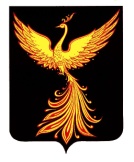 ПРОЕКТПРОЕКТАДМИНИСТРАЦИЯПАЛЕХСКОГО МУНИЦИПАЛЬНОГО РАЙОНА АДМИНИСТРАЦИЯПАЛЕХСКОГО МУНИЦИПАЛЬНОГО РАЙОНА АДМИНИСТРАЦИЯПАЛЕХСКОГО МУНИЦИПАЛЬНОГО РАЙОНА От                №          -пО внесении изменения в постановление от 19.02.2018  № 107-п «Об утверждении Положения об организации библиотечного обслуживания населения, комплектования и обеспечения сохранности библиотечных фондов» Глава Палехскогомуниципального района              А.А. Мочалов